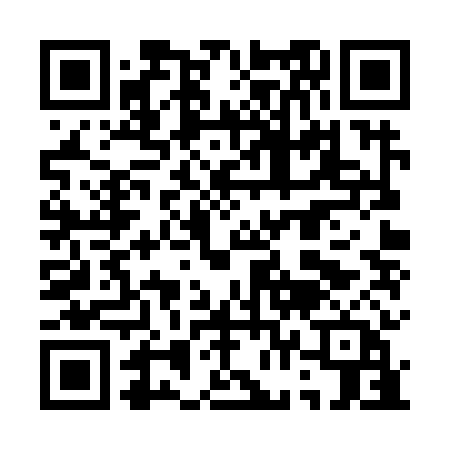 Prayer times for Quinta do Barrocal, PortugalWed 1 May 2024 - Fri 31 May 2024High Latitude Method: Angle Based RulePrayer Calculation Method: Muslim World LeagueAsar Calculation Method: HanafiPrayer times provided by https://www.salahtimes.comDateDayFajrSunriseDhuhrAsrMaghribIsha1Wed4:436:271:256:218:2410:022Thu4:416:261:256:218:2510:043Fri4:396:251:256:228:2610:054Sat4:386:241:256:238:2710:075Sun4:366:221:256:238:2810:086Mon4:346:211:256:248:2910:107Tue4:336:201:256:248:3010:118Wed4:316:191:256:258:3110:139Thu4:296:181:256:258:3210:1410Fri4:286:171:256:268:3310:1511Sat4:266:161:256:278:3410:1712Sun4:256:151:256:278:3510:1813Mon4:236:141:256:288:3610:2014Tue4:226:131:256:288:3710:2115Wed4:206:121:256:298:3810:2316Thu4:196:111:256:298:3910:2417Fri4:176:101:256:308:4010:2618Sat4:166:091:256:308:4110:2719Sun4:146:081:256:318:4210:2820Mon4:136:081:256:318:4310:3021Tue4:126:071:256:328:4410:3122Wed4:116:061:256:328:4510:3223Thu4:096:051:256:338:4510:3424Fri4:086:051:256:338:4610:3525Sat4:076:041:256:348:4710:3626Sun4:066:031:266:348:4810:3827Mon4:056:031:266:358:4910:3928Tue4:046:021:266:358:5010:4029Wed4:036:021:266:368:5010:4130Thu4:026:011:266:368:5110:4231Fri4:016:011:266:378:5210:44